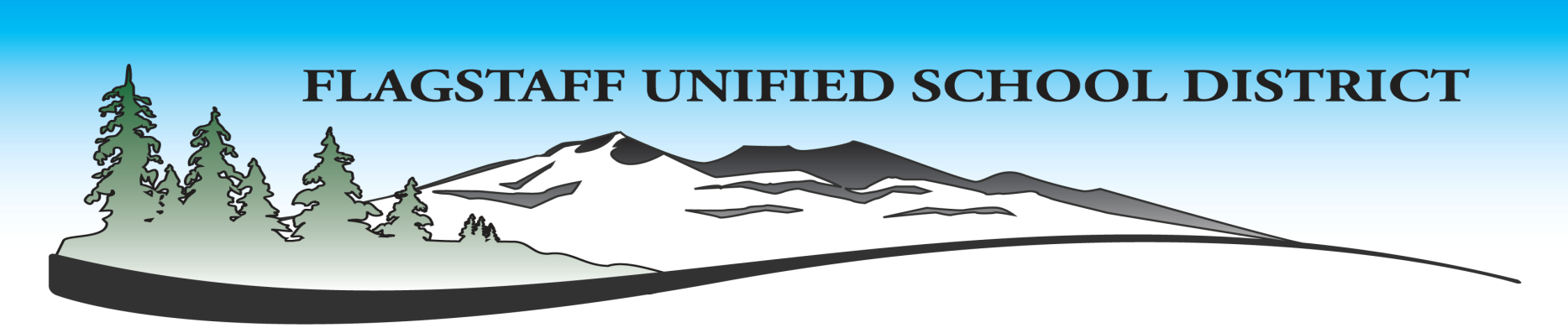 Press Release:FOR IMMEDIATE RELEASEBecome a kid again with Coconino Drama Club’s production of Charlotte’s Web Coconino High School is pleased to bring Charlotte’s Web to the stage in Joseph Robinette’s adaptation of the classic tale of friendship by E.B. White. Charlotte's Web is a funny, gentle depiction of the cycle of life through the trials, tribulations and stardom of Wilbur the pig. With themes such as friendship, trust and loyalty, Charlotte’s Web has survived the passage of time and has been dubbed “the best American children’s book of the past two hundred years” by The Children’s Literature Association.April 15 @ 7:30 and April 16 @ 2:00 and 7:30 in the Coconino High School Mini AuditoriumTickets will be available at the door$3 for students/children      $5 for adultsIT IS AFFORDABLE FOR THE ENTIRE FAMILY!Veteran student performers Pailey Owen and Caitlyn Champagne will take on the parts of Charlotte and Wilber. Viola winner, Areya Kugler will play Wilber’s loving friend Fern, while her parents, Sean and Gina Kugler, step up to play her parents in the play, Mr. and Mrs. Arable. Seniors, James Vance and Emily Ralston, shine in their finale performances after 4 years with the CHS Drama Club. Also making an exciting appearance it the play will be CHS Math teacher David Tollefsen in the part of Mr. Homer Zuckerman.Charlotte’s spider like performance in her “web” is sure to be the highlight of the show with Flagstaff Aerial Arts instructor Kristi Long as the director of the production and Coconino’s theatre teacher. In this production Charlotte will be able to express herself in a completely new way. Pailey Owen has been training for the aerial aspect of her character for months and is excited to share her performance with audiences of all ages! So don’t miss this one!###Karin EberhardDistrict Relations Coordinatorkeberhard@fusd1.org(928) 527-6004